GULBENES NOVADA DOMES LĒMUMSGulbenēPar nekustamā īpašuma Druvienas pagastā bez nosaukuma atsavināšanu…., 2023.gada 20.septembrī iesniedza iesniegumu (Gulbenes novada pašvaldībā saņemts 2023.gada 20.septembrī un reģistrēts ar Nr. GND/5.13.2/23/1900-H) ar lūgumu atsavināt zemes vienību ar kadastra apzīmējumu 5052 003 0302, 1,1 ha platībā, kas ietilpst nekustamā īpašuma Druvienas pagastā bez nosaukuma, kadastra numurs 5052 003 0302, sastāvā.Saskaņā ar Druvienas pagasta padomes 2002.gada 24.oktobra lēmumu (protokols Nr. 11, 10.§), zemes vienība ar kadastra apzīmējumu 5052 003 0302, 1,1 ha platībā, piešķirta pastāvīgā lietošanā …..Ar Gulbenes novada domes 2009.gada 26.marta lēmumu “Par Lauku zemes izpirkšanas reģistrā (LZIR) iekļautajām nekustamā īpašuma valsts kadastra informācijas sistēmā (ĪVK IS) reģistrētām lietošanā esošajām zemes vienībām, kurām nav veikta priekšapmaksa vai kadastrālā uzmērīšana” (protokols Nr.3, 9.§, 1.p.) izbeigtas zemes pastāvīgās lietošanas tiesības …. uz zemes vienību ar kadastra apzīmējumu 5052 003 0302, 1,1 ha platībā.2009.gada 30.jūnijā starp Druvienas pagasta padomi un …. noslēgts zemes nomas līgums Nr. 9/2009 par zemes vienību ar kadastra apzīmējumu 5052 003 0302, 1,1 ha platībā, nomu uz laiku līdz 2019.gada 31.decembrim. 2019.gada 30.decembrī starp Gulbenes novada pašvaldību un …. ir noslēgts zemes nomas līgums Nr. DR/9.3/19/72 par zemes vienību ar kadastra apzīmējumu 5052 003 0302, 1,1 ha platībā, nomu uz laiku no 2020.gada 1.janvāra līdz 2024.gada 31.decembrim.Nekustamā īpašuma valsts kadastra likuma 1.panta 14.punktu, kas nosaka, ka nekustamā īpašuma nosaukums ir ar pašvaldības lēmumu nekustamajam īpašumam lauku apvidū un, ja nekustamā īpašuma sastāvā esošā zemes vienība vai būve nav adresācijas objekts, nekustamajam īpašumam pilsētā vai ciema teritorijā piešķirts rekvizīts, kas nav adrese. Savukārt, Ministru kabineta 2012.gada 10.janvāra noteikumu Nr. 50 “Vietvārdu informācijas noteikumu” 16.1.apakšpunkts nosaka, ka vietvārdu piešķīrējinstitūcijām ir pienākums iesniegt Valsts valodas centrā atzinuma saņemšanai lēmuma projektu par oficiālā vietvārda vai oficiālā paralēlnosaukuma piešķiršanu, vietvārda statusa maiņu vai rakstības formas precizēšanu. Ņemot vērā, ka ar šo lēmumu nav paredzēta jauna oficiālā vietvārda vai oficiālā paralēlnosaukuma piešķiršana, pašvaldībai nav jālūdz Valsts valodas centra atzinums.Pamatojoties uz Pašvaldību likuma 10.panta pirmās daļas 16.punktu, kas nosaka, ka dome ir tiesīga izlemt ikvienu pašvaldības kompetences jautājumu; tikai domes kompetencē ir lemt par pašvaldības nekustamā īpašuma atsavināšanu un apgrūtināšanu, kā arī par nekustamā īpašuma iegūšanu, Publiskas personas mantas atsavināšanas likuma 4.panta ceturtās daļas 8.punktu, kas nosaka, ka valsts vai pašvaldības nekustamā īpašuma atsavināšanu var ierosināt persona, kurai Valsts un pašvaldību īpašuma privatizācijas un privatizācijas sertifikātu izmantošanas pabeigšanas likumā noteiktajā kārtībā ir izbeigtas zemes lietošanas tiesības un ar kuru pašvaldība ir noslēgusi zemes nomas līgumu, ja šī persona vēlas nopirkt zemi, kas bijusi tās lietošanā un par ko ir noslēgts zemes nomas līgums, 5.panta pirmo daļu, kas cita starpā nosaka, ka atļauju atsavināt atvasinātu publisku personu nekustamo īpašumu – attiecīgās atvasinātās publiskās personas lēmējinstitūcija, šā panta piekto daļu, kas nosaka, ka lēmumā par nekustamā īpašuma atsavināšanu tiek noteikts arī atsavināšanas veids un, ja nepieciešams, nekustamā īpašuma turpmākās izmantošanas nosacījumi un atsavināšanas tiesību aprobežojumi, 8.panta otro daļu, kas nosaka, ka atsavināšanai paredzētā atvasinātas publiskas personas nekustamā īpašuma novērtēšanu organizē attiecīgās atvasinātās publiskās personas lēmējinstitūcijas noteiktajā kārtībā, 37.panta pirmās daļas 4.punktu, kas nosaka, ka pārdot publiskas personas mantu par brīvu cenu var, ja nekustamo īpašumu iegūst 4.panta ceturtajā daļā minētā persona; šajā gadījumā pārdošanas cena ir vienāda ar nosacīto cenu, Nekustamā īpašuma valsts kadastra likuma 1.panta 14.punktu, un Attīstības un tautsaimniecības komitejas ieteikumu, atklāti balsojot: PAR – ; PRET –; ATTURAS –, Gulbenes novada dome NOLEMJ:1. PIEŠĶIRT nekustamajam īpašumam Druvienas pagastā ar kadastra numuru 5052 003 0302, kas sastāv no zemes vienības ar kadastra apzīmējumu 5052 003 0302, 1,1 ha platībā, nosaukumu “Mežloki”.2. REĢISTRĒT zemesgrāmatā nekustamo īpašumu Druvienas pagastā ar kadastra numuru 5052 003 0302, īpašumā uz Gulbenes novada pašvaldības vārda.3. UZDOT Gulbenes novada pašvaldības administrācijas Īpašumu pārraudzības nodaļai veikt darbības, kas saistītas ar iepriekšminētā nekustamā īpašuma ierakstīšanu zemesgrāmatā uz Gulbenes novada pašvaldības vārda.4. NODOT atsavināšanai Gulbenes novada pašvaldībai piederošo nekustamo īpašumu Druvienas pagastā ar kadastra numuru 5052 003 0302, kas sastāv no zemes vienības ar kadastra apzīmējumu 5052 003 0302, 1,1 ha platībā (vairāk vai mazāk, cik izrādīsies uzmērot dabā), par brīvu cenu …..5. UZDOT Gulbenes novada domes Īpašuma novērtēšanas un izsoļu komisijai organizēt lēmuma 4.punktā minētā nekustamā īpašuma novērtēšanu un nosacītās cenas noteikšanu un iesniegt to apstiprināšanai Gulbenes novada domes sēdē.Gulbenes novada domes priekšsēdētājs 						A.Caunītis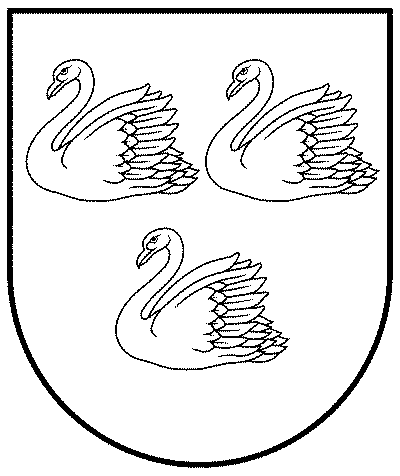 GULBENES NOVADA PAŠVALDĪBAReģ.Nr.90009116327Ābeļu iela 2, Gulbene, Gulbenes nov., LV-4401Tālrunis 64497710, mob.26595362, e-pasts; dome@gulbene.lv, www.gulbene.lv2023.gada 26.oktobrī                                     Nr. GND/2023/                                     (protokols Nr.; .p.)